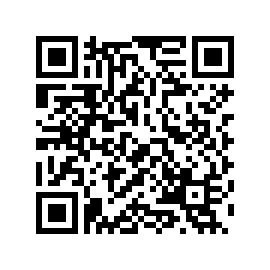 Индексы цен на продукцию (затраты, услуги) 
инвестиционного назначения  
Индексы цен на продукцию (затраты, услуги) 
инвестиционного назначения  
Индексы цен на продукцию (затраты, услуги) 
инвестиционного назначения  
Индексы цен на продукцию (затраты, услуги) 
инвестиционного назначения  
Индексы цен на продукцию (затраты, услуги) 
инвестиционного назначения  
Ноябрь 2022 г. в % кНоябрь 2022 г. в % кНоябрь 2022 г. в % кЯнварь-ноябрь
2022 г. в % кянварю-ноябрю2021 г.октябрю2022 г.декабрю2021 г.ноябрю
2021 г.Январь-ноябрь
2022 г. в % кянварю-ноябрю2021 г.Сводный индекс цен на продукцию (затраты, услуги) инвестиционного назначения100,6116,2117,3115,9в том числе:индекс цен производителей на строительную продукцию100,7111,3112,6112,6индекс цен приобретения машин и оборудования100,4125,3126,3122,3индекс цен на прочую продукцию 100,7113,2112,5114,3